Appendix 1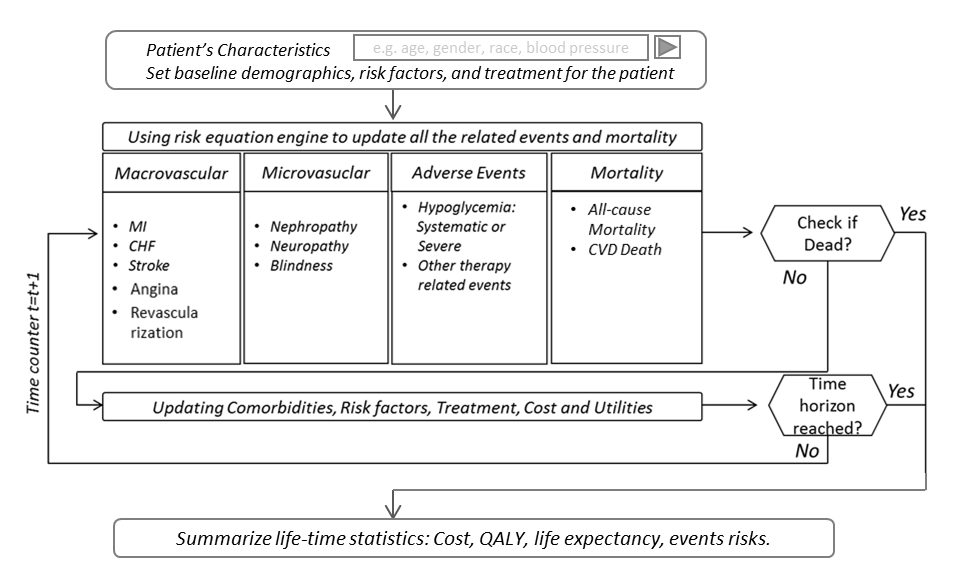 Figure A1 Simulation Flow Chart for the BRAVO modelEach person went through the simulation individually, as appose to other Markov-based cohort level simulations. For each person, the simulation was conducted at an annual circle, and each complication will be examined at a random order every year. To decide the encounter of each complication, we first calculated the probability of encountering the corresponding complication using the BRAVO risk equations. These risk equations take into account the patient’s characteristics and treatment regimen to estimate the likelihood of the complication. After that, a random number from a uniform distribution (0-1) was extracted and compared with the estimated likelihood of the complication. If the random number was smaller than the estimated likelihood, the person was counted as encountering this complication at the corresponding year during the simulation. After all the complications were checked, we examined if any of the complications lead to a death event. If not,  the person will go through the next year, and these iterations will be continued until a death event occurred, or the simulation reached its time horizon.After simulations were completed for all the individuals from the target population, we summarized the simulated outcomes and produced the predicted cumulative incidence of each complication. Appendix 2eTable 1.  Mount Hood  Challenge Newtwork's checklist for model input eTable 1.  Mount Hood  Challenge Newtwork's checklist for model input eTable 1.  Mount Hood  Challenge Newtwork's checklist for model input eTable 1.  Mount Hood  Challenge Newtwork's checklist for model input eTable 1.  Mount Hood  Challenge Newtwork's checklist for model input Model InputModel InputCheckboxCommentsSimulation cohortSimulation cohortBaseline age√Ethnicity/race√BMI/weight√Duration of diabetes √Baseline HbA1c, lipids, and blood pressure√Smoking status √Comorbidities √Physical activityN/AInformation unavailable in the CV trialsBaseline treatment √Treatment interventionTreatment interventionType of treatment √Treatment algorithm for HbA1c evolution over time √Treatment algorithm for other conditions √Treatment initial effects on baseline biomarkers√Rules for treatment intensification √Long-term effects, adverse effects, treatment adherence and persistence, and residual effects after the discontinuation of the treatment√Trajectory of biomarkers, BMI, smoking, and any other factors that are affected by treatment√CostCostDifferentiated by acute event in first year and subsequent yearsNANot relevant Cost of intervention and other costsNANot relevant Please report unit prices and resource use separately and give information on discount rates appliedNANot relevant Health state utilitiesHealth state utilitiesNot relevant Operational mechanics of the assignment of utility values (i.e., utility- or disutility-oriented)NANot relevant Management of multihealth conditionsNANot relevant General model characteristicsGeneral model characteristicsChoice of mortality table and any specific event-related mortality√Choice and source of risk equations√If microsimulation: number of Monte-Carlo simulations conducted and justification√Components of model uncertainty being simulated (e.g., risk equations, risk factor trajectories, costs, and treatment effect); number of simulations and justificationNANot relevant eTable 2. The baseline demographic of patients in each trialeTable 2. The baseline demographic of patients in each trialeTable 2. The baseline demographic of patients in each trialeTable 2. The baseline demographic of patients in each trialeTable 2. The baseline demographic of patients in each trialeTable 2. The baseline demographic of patients in each trialeTable 2. The baseline demographic of patients in each trialVariables EMP-REGCANVASDECLAREAge (yrs)63.2063.4063.90Proportion Female (0-1)0.280.370.37Duration Diabetes (yrs)13.0014.0011.00White0.540.790.80Black0.050.040.03Hispanic0.180.000.00Others0.230.170.17Proportion Smokers (0-1)Proportion Smokers (0-1)0.140.140.14Education0.260.260.26Stroke (%)24%6%24%CHF (%)11%14%10%MI (%)46%16%46%Angina (%)30%30%30%Revascularization (%)25%24%25%Nuropathy (%)0%0%0%Blind (%)0%0%0%ESRD (%)0%0%0%US20%25%32%EU41%35%44%Asian19%0%13%Others15%40%11%eTable 3. The biomarker trajectories in each trialeTable 3. The biomarker trajectories in each trialeTable 3. The biomarker trajectories in each trialeTable 3. The biomarker trajectories in each trialeTable 3. The biomarker trajectories in each trialeTable 3. The biomarker trajectories in each trialeTable 3. The biomarker trajectories in each trialeTable 3. The biomarker trajectories in each trialeTable 3. The biomarker trajectories in each trialeTable 3. The biomarker trajectories in each trialeTable 3. The biomarker trajectories in each trialeTable 3. The biomarker trajectories in each trialeTable 3. The biomarker trajectories in each trialeTable 3. The biomarker trajectories in each trialeTable 3. The biomarker trajectories in each trialTreatment GroupTreatment GroupTreatment GroupTreatment GroupTreatment GroupTreatment GroupTreatment GroupControl GroupControl GroupControl GroupControl GroupControl GroupControl GroupControl GroupA1c  (%)SBP (mmHg)LDL (mg/dl)BMIA1c  (%)SBP (mmHg)LDL (mg/dl)BMIBMIEMP-REG TrialBaseline8.10135.890.030.78.08135.887.030.730.7Year 17.40130.090.029.08.08135.887.030.530.5Year 27.40130.090.029.08.08135.887.030.530.5Year 37.50130.090.029.08.08135.887.030.530.5CANVAS TrialBaseline8.20136.088.031.98.20136.089.031.931.9Year 17.60130.093.030.88.20136.089.031.931.9Year 27.70130.092.030.88.20136.089.031.931.9Year 37.80130.092.030.88.30136.088.031.931.9Year 47.90130.092.030.88.30136.088.031.931.9DECLAREBaseline8.30135.0NA32.18.30135.0NA32.032.0Year 17.83133.0NA31.58.23135.7NA31.831.8Year 27.70132.5NA31.08.22135.5NA31.731.7Year 37.85132.0NA30.88.22135.0NA31.531.5Year 47.90132.0NA30.68.15135.0NA31.331.3